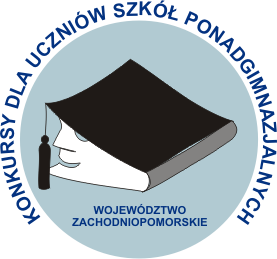 REGULAMIN KONKURSÓWDLA UCZNIÓW SZKÓŁ PONADGIMNAZJALNYCHwojewództwa zachodniopomorskiegona rok szkolny  2015/2016POSTANOWIENIA OGÓLNE§ 1Cele konkursówCelem organizowanych konkursów jest:Motywowanie szkół do podejmowania różnorodnych działań w zakresie pracy 
z uczniem zdolnym.Wspomaganie uczniów w praktycznym wykorzystywaniu zdobytej wiedzy 
i umiejętności oraz przygotowanie ich do nauki w szkole wyższej.Popularyzacja i podnoszenie poziomu nauczania przedmiotów objętych konkursami.§ 2Patronat nad konkursamiKonkursy dla uczniów szkół ponadgimnazjalnych odbywają się pod patronatem Marszałka Województwa Zachodniopomorskiego.§ 3Organizatorzy konkursówOrganizatorami konkursów są: Zachodniopomorski Uniwersytet Technologiczny w Szczecinie, Uniwersytet Szczeciński, Akademia Morska w Szczecinie i Szczecińska Szkoła Wyższa Collegium Balticum przy wsparciu Zachodniopomorskiego Centrum Doskonalenia Nauczycieli.Konkursy dla uczniów szkół ponadgimnazjalnych w roku szkolnym  2015/2016 odbywają się na podstawie porozumienia o współpracy, zawartego między wyżej wymienionymi instytucjami.§ 4KonkursyW roku szkolnym  2015/2016 w województwie zachodniopomorskim odbędą się następujące konkursy:XXI Wojewódzki Konkurs na Referat z Astronomii i Astronautyki,XVII Konkurs Biologiczny,XLVIII Konkurs Chemiczny,IX Konkurs Dziennikarski „Bliżej niż myślisz”,XII Konkurs Wiedzy Ekonomicznej, LVIII Międzyszkolny Turniej Fizyczny,IX Konkurs Geograficzno-Nautologiczny,LVII Międzyszkolne Zawody Matematyczne,VIII Wojewódzki Konkurs Języków Obcych.Konkursy są organizowane zgodnie z niniejszym Regulaminem, opracowanym przez Zachodniopomorskie Centrum Doskonalenia Nauczycieli i zatwierdzonym przez władze Zachodniopomorskiego Uniwersytetu Technologicznego w Szczecinie, Uniwersytetu Szczecińskiego, Akademii Morskiej w Szczecinie oraz Szczecińskiej Szkoły Wyższej Collegium Balticum.§ 5Uczestnicy konkursówUczestnikami konkursów mogą być uczniowie wszystkich typów szkół ponadgimnazjalnych województwa zachodniopomorskiego (z wyłączeniem szkół zaocznych, wieczorowych i dla dorosłych).Udział uczniów w konkursach jest dobrowolny.Każda szkoła może zgłosić od jednego do pięciu uczniów do każdego konkursu (ustęp ten nie dotyczy Konkursu Chemicznego, Międzyszkolnego Turnieju Fizycznego, 
Międzyszkolnych Zawodów Matematycznych i Konkursu Wiedzy Ekonomicznej).Każdy uczeń może wziąć udział w dowolnej liczbie konkursów.Uczestnicy konkursów muszą okazać ważną legitymację szkolną lub inny dokument potwierdzający tożsamość.Spóźnienie uczestnika na konkurs pozbawia go prawa do udziału w konkursie.Uczestnicy konkursów wyrażają zgodę na przetwarzanie ich danych osobowych 
w zakresie niezbędnym dla potrzeb konkursów oraz do zamieszczania części tych danych osobowych (imię, nazwisko oraz nazwa szkoły) w środkach społecznego przekazu.§ 6Sposób informowania o konkursachRegulamin konkursów zostanie rozesłany do szkół drogą elektroniczną w terminie 
do 21 grudnia  2015 r. i będzie umieszczony na stronach internetowych ZCDN-u www.zcdn.edu.pl oraz uczelni wyższych: www.zut.edu.pl, www.univ.szczecin.pl, www.am.szczecin.pl, http://www.cb.szczecin.pl/, a także na oficjalnym profilu konkursów na platformie facebook: www.facebook.com/zcdn.konkursy.Dyrektorzy szkół poinformują uczniów i nauczycieli o konkursach organizowanych 
w roku szkolnym  2015/2016 i zapoznają ich z regulaminami tych konkursów.§ 7Zakres wymagańTematyka konkursów obejmuje zakres rozszerzony podstawy programowej dla poszczególnych przedmiotów.Dodatkowo regulaminy poszczególnych konkursów mogą określać zakresy szczegółowych wymagań konkursowych i zawierać wykazy zalecanej literatury.  § 8Sposób powoływania komisji, skład komisji oraz sposób jej procedowaniaSkłady komisji konkursowych określają władze odpowiedniej dla danego konkursu uczelni wyższej w uzgodnieniu z Zachodniopomorskim Centrum Doskonalenia Nauczycieli.W skład komisji konkursowej wchodzą przewodniczący i co najmniej dwóch członków.Do zadań komisji konkursowych należą:opracowanie testów i/lub ćwiczeń konkursowych oraz pytań do części ustnej,nadzorowanie przebiegu konkursu,sprawdzenie prac konkursowych,ustalenie i ogłoszenie wyników konkursu,prowadzenie dokumentacji konkursu,pomoc w przygotowaniu uroczystego podsumowania konkursu.Dokumentację konkursową stanowią: pismo powołujące komisję, szczegółowy regulamin konkursu, lista uczestników oraz opiekunów, test konkursowy z odpowiedziami, prace uczestników, protokół z wynikami. Pracami komisji konkursowej kieruje jej przewodniczący.Decyzje w komisji zapadają zwykłą większością głosów. W przypadku jednakowej liczby głosów za i przeciw decydujący głos ma przewodniczący.Uczestnikom konkursów przysługuje prawo odwołania się od ustalonych przez komisję konkursową wyników (dotyczy to również poszczególnych etapów konkursów, jeżeli takie występują) do przewodniczącego komisji w terminie 7 dni kalendarzowych od dnia ogłoszenia wyników. Odwołania rozpatrywane są w terminie 7 dni kalendarzowych.§ 9 Terminarz konkursówUstala się następujący terminarz i miejsca przeprowadzenia konkursów: Szkoły zgłaszają uczestników z wykorzystaniem Karty Zgłoszeniowej, stanowiącej załącznik nr 1 do regulaminu ogólnego. Dokument należy wypełnić elektronicznie, a następnie przesłać              w formie papierowej wraz z pieczęcią szkoły i podpisem na adres Zachodniopomorskiego Centrum Doskonalenia Nauczycieli, ul. Gen. J. Sowińskiego 68, 70-236 Szczecin lub w formie skanu dokumentu na adres gsadlowski@zcdn.edu.pl. Zgłoszenia przyjmowane są w terminach określonych w regulaminach szczegółowych poszczególnych konkursów (ustęp ten nie  dotyczy konkursów: astronomicznego, fizycznego, matematycznego, dziennikarskiego                i wiedzy ekonomicznej).Ostateczne wyniki konkursów będą ogłoszone na wyżej podanych stronach internetowych 
w ciągu 7 do 14 dni od zakończenia poszczególnych konkursów.Uroczyste podsumowanie konkursów odbędzie się w Zachodniopomorskim Uniwersytecie Technologicznym w Szczecinie 3 czerwca 2016 r., o godz. 11.00. Laureaci konkursów oraz ich opiekunowie zostaną zaproszeni na tę uroczystość odrębnym pismem.§ 10Uprawnienia finalistów i laureatówFinalistą zostaje uczestnik konkursu, który zakwalifikował się do finału i wziął w nim udział.Tytuł laureata otrzymują najlepsi uczestnicy finału. Liczba laureatów jest uzależniona od liczby uczestników danego konkursu, tj.:jeżeli w konkursie uczestniczyło do 10 uczniów – 1 laureat,jeżeli w konkursie uczestniczyło od 11 do 20 uczniów – do 2 laureatów,jeżeli w konkursie uczestniczyło od 21 do 30 uczniów – do 3 laureatów,jeżeli w konkursie uczestniczyło od 31 do 60 uczniów – do 4 laureatów,jeżeli w konkursie uczestniczyło powyżej 60 uczniów – do 5 laureatów.3.	Komisja ma prawo zwiększyć liczbę laureatów, o których mowa odpowiednio w ust. 2a–2e                 w przypadku, gdy w danym konkursie laureaci uzyskali taką samą liczbę punktów.4.  	Komisje mają prawo do nieprzyznania tytułu laureata w przypadku znaczącej dysproporcji       w punktach uzyskanych między poszczególnymi lokatami. 5. 	Jeżeli w konkursie jest przewidziana klasyfikacja drużynowa, tytuł laureata otrzymują uczniowie wchodzący w skład trzech najlepszych drużyn. Powyższe nie dotyczy Konkursu Wiedzy Ekonomicznej, gdzie liczbę laureatów i wyróżnionych określa regulamin szczegółowy.W każdym konkursie komisja może przyznawać wyróżnienia. Osoba wyróżniona to ta, która zajmuje następne miejsce na liście rankingowej po ostatnim laureacie (lista według uzyskanej punktacji). Maksymalna liczba wyróżnionych jest uzależniona od liczby uczestników danego konkursu, tj.:jeżeli w konkursie uczestniczyło do 30 uczniów – 1 wyróżniony,jeżeli w konkursie uczestniczyło od 31 do 60 uczniów – 2 wyróżnionych,jeżeli w konkursie uczestniczyło powyżej 60 uczniów – 3 wyróżnionych.Maksymalna liczba wyróżnień w poszczególnych konkursach może zostać zwiększona na wniosek komisji konkursowych.Laureaci i wyróżnieni otrzymują dyplomy i nagrody rzeczowe. Laureaci klasyfikacji drużynowej otrzymują statuetki oraz dyplomy.ZAŁĄCZNIK NR 1: Karta zgłoszeniowa na konkurs (nie dotyczy konkursów: astronomicznego, fizycznego, matematycznego, dziennikarskiego i wiedzy ekonomicznej)……………………………..
Pieczęć szkoły i podpis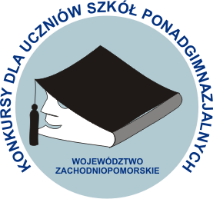 II. REGULAMINY SZCZEGÓŁOWE KONKURSÓWXXI Wojewódzki Konkurs
na Referat z Astronomii i AstronautykiOrganizatorem konkursu jest Wydział Matematyczno-Fizyczny Uniwersytetu Szczecińskiego przy współudziale Zachodniopomorskiego Centrum Doskonalenia Nauczycieli i Polskiego Towarzystwa Miłośników Astronomii Oddział w Szczecinie.2.	Konkurs i seminarium organizuje się w celu popularyzacji astronomii i astronautyki oraz rozbudzenia i rozwijania zainteresowania tymi dziedzinami wiedzy.3. 	W konkursie mogą wziąć udział uczniowie wszystkich klas szkół ponadgimnazjalnych województwa (z pominięciem szkół zaocznych, wieczorowych, dla dorosłych itp.),                        a także zainteresowani astronomią uczniowie gimnazjów (z zastrzeżeniem, że uczniowie gimnazjów nie mogą przejść do finału ogólnopolskiego, nawet w przypadku uzyskania przez nich tytułu laureata etapu wojewódzkiego).4. 	Uczestnicy konkursu piszą referat na dowolnie przez siebie wybrany temat z zakresu astronomii lub astronautyki. Tematem referatu powinno być konkretne, wybrane zagadnienie, ale nie wyklucza się referatów przeglądowych, podsumowujących osiągnięcia astronomii lub astronautyki w całości lub osiągnięcia pewnych działów tych dziedzin wiedzy. Pożądane są referaty zawierające wyniki własnych obserwacji, obliczeń czy prac konstrukcyjnych autora, w tym autorskie programy komputerowe.5. 	Uczniowie, pisząc referaty, mogą korzystać z konsultacji udzielanych przez nauczycieli uczących fizyki w danej szkole.Zalecana objętość pracy: od 3 do 10 stron A4 znormalizowanego maszynopisu. Każda strona powinna być zaopatrzona kolejnym numerem i nazwiskiem autora. Wymagany rozmiar czcionki: 12. Na stronie tytułowej należy podać:– imię i nazwisko autora oraz tytuł referatu;– dokładny adres domowy oraz numer telefonu, nazwę i adres szkoły oraz klasę;– imię i nazwisko nauczyciela wspierającego autora;– spis literatury i innych źródeł, z jakich korzystał autor referatu (autor i tytuł książki lub artykułu, rok wydania książki, nazwa czasopisma oraz numer i rocznik, tytuły i inne dane programów komputerowych oraz adresy stron internetowych);– jeżeli do referatu dołączony jest program lub prezentacja komputerowa, należy podać minimalne wymagania techniczne potrzebne do uruchomienia programu oraz wymienić lub dołączyć oprogramowanie niezbędne do przedstawienia prezentacji.Nie zaleca się przygotowywania referatów zbiorowych, pisanych przez dwu lub więcej autorów.Uwaga! Referat nie może być przepisany (w całości lub w części) z referatów innych autorów, artykułów prasowych i naukowych, czasopism lub książek, a także stron internetowych. Takie referaty będą odrzucane przez komisję konkursową.Praca powinna być napisana w dwóch egzemplarzach, z których jeden zostaje wysłany na konkurs, a drugi pozostaje u autora.Pracę należy przesłać na adres: Zachodniopomorskie Centrum Doskonalenia Nauczycieli, ul. Gen. J. Sowińskiego 68, 70-236 Szczecin, z dopiskiem na kopercie: XXI Konkurs Astronomiczny.Termin nadsyłania prac upływa 15 lutego 2016 roku. Decyduje data stempla pocztowego.Jeżeli w danej szkole referaty przygotowuje bardzo wielu uczniów, nauczyciel fizyki powinien przeprowadzić wstępne eliminacje szkolne i wysłać na konkurs tylko 3 najlepsze prace z zastrzeżeniem § 5, p. 3 postanowień ogólnych Regulaminu.Nadesłane prace będą ocenione przez Wojewódzką Komisję Konkursową. Komisja wytypuje referaty, które będą prezentowane podczas XXI Wojewódzkiego Młodzieżowego Seminarium Astronomiczno-Astronautycznego. Wyniki eliminacji oraz wykaz zakwalifikowanych do finału prac będą umieszczone na stronie www.zcdn.edu.pl.Wojewódzkie seminarium odbędzie się 7 marca 2016 roku, w godzinach 15.00–19.30,
w siedzibie Zachodniopomorskiego Centrum Doskonalenia Nauczycieli w Szczecinie, ul. Gen. J. Sowińskiego 68. Oprócz uczniów referujących swoje prace w seminarium mogą uczestniczyć ich nauczyciele i rodzice oraz uczniowie, których referaty nie zostały zakwalifikowane do seminarium.Prezentacja referatu powinna być przygotowana w oparciu o pozostawiony sobie egzemplarz pracy i nie może trwać dłużej niż 15 minut. Do dyspozycji referujących zostaną przygotowane: tablica, flipchart, komputer                         z rzutnikiem multimedialnym i wizualizerem oraz łącze internetowe.Oceniając referaty i wystąpienia autorów, komisja będzie brać pod uwagę:–	wartość merytoryczną pracy pisemnej oraz wygłaszanego referatu,–	stopień samodzielności autora podczas pisania referatu,–	sposób prezentowania,–	poziom wyjaśnień, udzielanych komisji i uczestnikom podczas dyskusji.Laureatami konkursu zostanie od jednego do pięciu uczestników Seminarium, wybranych przez komisję. Komisja konkursowa może także przyznać wyróżnienia. Autorzy dwóch najlepszych referatów wezmą udział w XLII Ogólnopolskim Młodzieżowym Seminarium Astronomiczno-Astronautycznym w Grudziądzu, które odbędzie się w dniach 7–9 kwietnia 2016 roku.Wszyscy uczestnicy Seminarium otrzymają dyplomy, a dla laureatów i wyróżnionych przewidziane są nagrody rzeczowe.Dodatkowych informacji na temat konkursu i seminarium udziela Zdzisław Nowak, nauczyciel konsultant ds. edukacji ekologicznej i przyrodniczej w Zachodniopomorskim Centrum Doskonalenia Nauczycieli, tel. 91 435 06 56, 608 025 431, e-mail: znowak@zcdn.edu.pl.XVII Konkurs BiologicznyOrganizatorem konkursu jest Zachodniopomorski Uniwersytet Technologiczny 
w Szczecinie przy współudziale Zachodniopomorskiego Centrum Doskonalenia Nauczycieli.W roku szkolnym 2015/2016 Konkurs Biologiczny będzie dwuetapowy i odbędzie się jednego dnia.Eliminacje do konkursu (pierwszy etap) odbędą się w sobotę 16 kwietnia 2016 roku,
o godz. 10.00, w budynku ZUT-u w Szczecinie przy ul. Doktora Judyma 12A. Wymagany zakres treści obejmuje rozszerzone programy nauczania biologii w szkołach ponadgimnazjalnych. Zadaniem uczestników konkursu będzie rozwiązanie, w czasie 90 minut, testu jednokrotnego wyboru, składającego się z 50 zadań. Uczestnicy wybierają tylko jedną odpowiedź w każdym zadaniu, stawiając przy niej znak „X” (długopisem).Szkoły mogą zgłosić do eliminacji konkursu maksymalnie pięcioro uczniów. Karty zgłoszeniowe (załącznik nr 1 do regulaminu ogólnego) należy przesłać na adres ZCDN-u. Termin przyjmowania zgłoszeń upływa 11 kwietnia 2016 roku.Do finału konkursu przejdzie 10 zawodników, którzy uzyskają najlepsze wyniki 
w eliminacjach. Wyniki eliminacji oraz lista uczestników finału zostaną ogłoszone 16 kwietnia 2016 r., o godz. 12.45, oraz wywieszone na tablicy ogłoszeń w budynku przy ul. Doktora Judyma 12A.Finał konkursu (drugi etap) odbędzie się tego samego dnia, 16 kwietnia 2016 roku, o godz. 13.15, w sali ćwiczeń Katedry Zoologii i Pszczelnictwa Wydziału Biotechnologii i Hodowli Zwierząt ZUT-u w Szczecinie, przy ul. Doktora Judyma 20.Uczestnicy finału otrzymają do wykonania zestaw zadań praktycznych z biologii. Tematyka tych zadań zostanie umieszczona na stronie internetowej ZUT-u www.zut.edu.pl (zakładka: dla studenta, link: konkursy dla uczniów) do 1 kwietnia 2016 roku.W konkursie prowadzone są dwie klasyfikacje: indywidualna i drużynowa. Do klasyfikacji indywidualnej i drużynowej zaliczane są punkty zdobyte w obu etapach. W eliminacjach maksymalna liczba punktów możliwych do zdobycia odpowiada liczbie przedstawionych do rozwiązania zadań. W finale każdy uczestnik będzie mógł zdobyć 20 dodatkowych punktów. Do klasyfikacji drużynowej wlicza się punkty zdobyte przez najlepszych uczestników konkursu (maksymalnie trzech) z danej szkoły.Komisja konkursowa po sprawdzeniu kart odpowiedzi ustali wyniki konkursu 
w klasyfikacji indywidualnej i drużynowej i ogłosi je w terminie 7 dni od daty przeprowadzenia konkursu na stronach internetowych ZUT-u www.zut.edu.pl (zakładka: dla studenta, link: konkursy dla uczniów) oraz ZCDN-u www.zcdn.edu.pl.Tytuł finalisty XVII Konkursu Biologicznego przysługuje każdemu uczestnikowi etapu finałowego.Tytuł laureata oraz wyróżnienia przyznawane będą zgodnie z zapisem w §10 postanowień ogólnych Regulaminu.XLVIII Konkurs ChemicznyOrganizatorem konkursu jest Zachodniopomorski Uniwersytet Technologiczny w Szczecinie przy współudziale Zachodniopomorskiego Centrum Doskonalenia Nauczycieli.W roku szkolnym 2015/2016 Konkurs Chemiczny będzie dwuetapowy.Eliminacje konkursu odbędą się 20 lutego 2016 roku, o godz. 11.00, w budynku ZUT-u przy al. Piastów 42.Wymagany zakres treści obejmuje rozszerzone programy nauczania chemii w szkołach ponadgimnazjalnych. Zadaniem uczestników eliminacji konkursu będzie rozwiązanie w czasie 120 minut testu jednokrotnego wyboru, składającego się z 50 pytań. Uczestnicy mogą korzystać
z kalkulatora i układu okresowego pierwiastków. Nie dopuszcza się stosowania kalkulatorów wbudowanych w inne urządzenia (np. telefony komórkowe). Karty odpowiedzi muszą być wypełnione długopisem, pod rygorem nieuznania odpowiedzi.Szkoła może zgłosić do eliminacji konkursu maksymalnie troje uczniów. Karty zgłoszeniowe (załącznik nr 1 do regulaminu ogólnego) należy przesłać na adres ZCDN-u. Termin przyjmowania zgłoszeń upływa 15 lutego 2016 roku.Do finału konkursu przejdzie 10 zawodników, którzy uzyskają najlepsze wyniki 
w eliminacjach. Lista uczestników finału zostanie ogłoszona na stronach internetowych ZUT-u www.zut.edu.pl (zakładka: dla studenta, link: konkursy dla uczniów) i ZCDN-u www.zcdn.edu.pl najpóźniej
25 lutego 2016 roku.Finał konkursu odbędzie się 5 marca 2016 roku, o godz. 11.00, w Pracowni chemicznej Wydziału Technologii i Inżynierii Chemicznej ZUT-u w Szczecinie przy al. Piastów 42, s. 211.Uczestnicy finału otrzymają do wykonania zestaw zadań laboratoryjnych z chemii. Tematyka zadań praktycznych zostanie zamieszczona na stronach internetowych ZUT-u www.zut.edu.pl (zakładka: dla studenta, link: konkursy dla uczniów) oraz ZCDN-u www.zcdn.edu.pl (zakładka: konkursy) do12 lutego 2016 roku.W konkursie prowadzone są dwie klasyfikacje: indywidualna i drużynowa. Do klasyfikacji indywidualnej i drużynowej konkursu zalicza się punkty zdobyte w obu etapach. 
W eliminacjach maksymalna liczba punktów możliwych do zdobycia odpowiada liczbie przedstawionych do rozwiązania zadań. W finale każdy uczestnik będzie mógł zdobyć dodatkowe 20 punktów. Do klasyfikacji drużynowej zalicza się punkty zdobyte przez najlepszych uczestników konkursu (maksymalnie trzech) z danej szkoły.Komisja konkursowa po sprawdzeniu kart odpowiedzi ustali wyniki konkursu 
w klasyfikacji indywidualnej i drużynowej i ogłosi je w terminie 7 dni od daty zakończenia konkursu na stronach internetowych ZUT-u www.zut.edu.pl (zakładka: dla studenta, link: konkursy dla uczniów) oraz ZCDN-u www.zcdn.edu.pl (zakładka: konkursy). Tytuł finalisty XLVII Konkursu Chemicznego przysługuje każdemu uczestnikowi etapu finałowego.Tytuł laureata oraz wyróżnienia przyznawane będą zgodnie z zapisem w §10 postanowień ogólnych Regulaminu.IX Konkurs Dziennikarski „Bliżej niż myślisz”§ 1OrganizatorzyOrganizatorem IX edycji Konkursu Dziennikarskiego „Bliżej niż myślisz” dla uczniów szkół ponadgimnazjalnych na najlepszy felieton jest Wydział Zamiejscowy Szczecińskiej Szkoły Wyższej Collegium Balticum w Stargardzie, przy ul. Kazimierza Wielkiego 17, zwany dalej „Organizatorem Konkursu”.Niniejszy Regulamin określa zasady uczestnictwa w Konkursie, rodzaj nagród i sposób ich uzyskania.Uczestnicy Konkursu wyrażają zgodę na przetwarzanie swoich danych osobowych 
w zakresie niezbędnym dla potrzeb niniejszego Konkursu oraz do zamieszczenia swoich danych osobowych w środkach przekazu wymienionych w Załączniku nr 1 do niniejszego Regulaminu w przypadku zdobycia tytułu laureata Konkursu. Dane osobowe uczestników Konkursu będą wykorzystywane zgodnie z ustawą z dnia 29 sierpnia 1997 r. o ochronie danych osobowych, dla celów przeprowadzenia Konkursu.Niniejszy Regulamin zostanie udostępniony w siedzibie Organizatora Konkursu na każde żądanie uczestników Konkursu.§ 2TematTematy prac konkursowych powinny dotyczyć następujących tematów:Czy Polska powinna być otwarta na uchodźców?Czy prawda może być obiektywna?Inny… czyli kto?Praca powinna być przygotowana w formie felietonu zgodnie z § 6 niniejszego Regulaminu.§ 3Cele1. 	Poznanie zainteresowań młodzieży XXI wieku.2. 	Rozwijanie zainteresowań i wspieranie uzdolnień uczniów.3.	Pobudzanie twórczego myślenia.4. 	Rozwijanie umiejętności stosowania zdobytej wiedzy w praktycznym działaniu.5.	Wyłonienie i promocja uczniów zdolnych oraz ich nauczycieli i szkół.6. 	Integrowanie środowisk edukacyjnych województwa.§ 4Ogłoszenie KonkursuInformacje o czasie trwania i zasadach Konkursu oraz o nagrodach w nim przewidzianychzostaną przedstawione:a) zainteresowanym szkołom ponadgimnazjalnym,c) przedstawicielom środków społecznego przekazu,d) na stronach: www.cb.szczecin.pl, www.facebook.com/ZamiejscowyCB, www.zcdn.edu.pl. § 5UczestnicyUczestnikami Konkursu mogą być uczniowie szkół ponadgimnazjalnych zainteresowani tematyką dziennikarską.2. 	Każdy z uczestników Konkursu wraz z nadesłaniem pracy konkursowej musi podpisać oświadczenie zamieszczone na stronie www.cb.szczecin.pl, stanowiące Załącznik nr 1 do niniejszego Regulaminu.§ 6Zasady zgłaszania prac konkursowychWypełnione zgłoszenia wg załączonego wzoru (Załącznik nr 2), wraz z pracą konkursową, należy przesłać do 25 kwietnia 2016 r. (liczy się data stempla pocztowego) na adres podany w punkcie 6.Komplet dokumentów należy przesłać wraz z pracą. Każda szkoła może zgłosić troje uczniów do konkursu. Szkoła, która w roku poprzednim miała laureatów, może powiększyć liczbę zgłaszanych uczniów o liczbę laureatów konkursu dziennikarskiego, jednak nie więcej niż o dwóch uczniów.3.  Opis pracy konkursowej powinien zawierać dane:Imię i nazwisko autora;Imię i nazwisko opiekuna oraz numer telefonu kontaktowego;Tytuł pracy;Nazwę i adres szkoły;Numer telefonu lub adres e-mail autora;Imię i nazwisko nauczyciela, pod którego nadzorem powstała praca.4.  Zgłoszenie pracy konkursowej powinno obejmować:a) 	podpisany przez uczestnika Konkursu Załącznik nr 1 do niniejszego Regulaminu;b) 	w przypadku wcześniejszej publikacji danej pracy informację o dacie i miejscu tej publikacji;c) 	uczestnik Konkursu powinien dodatkowo:• przesłać felieton w formie elektronicznej, zapisany jako plik formatu doc., docx. lub PDF. na nośniku CD-ROM,• przesłać wydruk komputerowy lub kserokopię felietonu.5.  Objętość prac biorących udział w konkursie:a) 2–3 strony (czcionka 12, Times New Roman, interlinia – 1,15, marginesy – 2,5)6.  Prace należy nadsyłać w zaklejonych kopertach na adres:Konkurs „Bliżej niż myślisz”Szczecińska Szkoła Wyższa Collegium Balticumul. Mieszka I 61 c71-011 Szczecin§ 7Zasady przyznawania nagród1. 	Wyboru laureatów Konkursu dokonuje Komisja Konkursowa, w skład której wchodzą 3 osoby powołane przez Organizatora Konkursu.2.  	Obradom Komisji Konkursowej przewodniczy przedstawiciel Organizatora Konkursu.3.	Tytuł laureata oraz wyróżnienia przyznawane będą zgodnie z zapisem w §10 postanowień ogólnych Regulaminu. 4. 	Każda osoba z Komisji, oceniając pracę, dysponuje odpowiednią liczbą punktów za każde kryterium. Przewodniczący Komisji dysponuje dodatkowo 5 punktami do przyznania. Maksymalna liczba punktów do zdobycia wynosi 35.5.  	Prace biorące udział w konkursie będą oceniane według następujących kryteriów:Język (max. 2 pkt.)Zapis (max. 2 pkt.)  Kompozycja (max. 2 pkt.)Oryginalność prezentowanych treści (max. 4 pkt.)6. 	Sposób oceny prac konkursowych.Każda nadesłana praca konkursowa jest oceniana w każdym z 4 kryteriów oceny. Łączna liczba punktów, będąca sumą punktacji poszczególnych kryteriów, stanowi ocenę nadesłanej pracy konkursowej.7.  Ustalenie laureatów i wyróżnionych nastąpi do 6 maja 2016 r. w siedzibie Organizatora Konkursu. Wszelkie informacje dotyczące przeprowadzanego konkursu oraz ogłoszenia jego wyników będą publikowane na stronach www.cb.szczecin.pl 
i www.facebook.com/ZamiejscowyCB. Opiekun laureata zostanie poinformowany telefonicznie o wynikach konkursu.Z obrad Komisji zostanie sporządzony protokół podpisany przez Przewodniczącego Komisji.W przypadku prac o wyjątkowych walorach Komisja Konkursowa może odstąpić od zasad regulaminu.§ 8Nagrody1. 	Wszystkim laureatom zostaną przyznane dyplomy oraz nagrody rzeczowe.2. 	Nagrody zostaną przekazane laureatom podczas uroczystości podsumowania konkursu, która odbędzie się w siedzibie Zachodniopomorskiego Uniwersytetu Technologicznego w Szczecinie 3 czerwca 2016 r., o godz. 11.00.3. 	Lista laureatów i wyróżnionych zostanie ogłoszona na stronach www.cb.szczecin.pl 
i www.facebook.com/stargardinum do 9 maja 2016 r. oraz w środkach przekazu wymienionych w Załączniku nr 1 do niniejszego Regulaminu.4. 	Organizator przewiduje możliwość opublikowania nagrodzonej pracy konkursowej 	w środkach przekazu wymienionych w Załączniku nr 1 do niniejszego Regulaminu.§ 9Postanowienia końcowe1. 	Organizator Konkursu nie przewiduje możliwości zwrotu nadesłanych na Konkurs prac oraz nośników, na których prace te zostały utrwalone.Odwołania dotyczące spraw związanych z Konkursem należy składać do Organizatora    	Konkursu w terminie do 11 maja 2016 r., bezpośrednio do siedziby Organizatora lub   	mailowo na adres: konkursdziennikarski@cb.szczecin.pl.3. 	Odwołania przesłane po upływie powyższego terminu nie będą rozpatrywane.4. 	Opisane wyżej odwołania rozpatrywane będą przez Organizatora Konkursu w terminie       7 dni od daty ich otrzymania.5. 	Decyzja Organizatora Konkursu w sprawie odwołań będzie ostateczna.6.	Dokumentacja związana z przeprowadzeniem Konkursu przechowywana będzie przez    	Organizatora Konkursu przez okres 1 roku.ZAŁĄCZNIK NR 1: Oświadczenie uczestnika konkursuNiniejszym oświadczam, że jako uczestnik IX edycji konkursu „Bliżej niż myślisz” zorganizowanego przez Wydział Zamiejscowy Szczecińskiej Szkoły Wyższej Collegium Balticum w Stargardzie, przy ul. Kazimierza Wielkiego 17, wyrażam zgodę na przetwarzanie moich danych osobowych w zakresie niezbędnym dla potrzeb niniejszego Konkursu oraz do zamieszczenia moich danych osobowych w środkach społecznego przekazu (prasa, telewizja, Internet) w wypadku, gdy zostanę laureatem Konkursu. Przyjmuję do wiadomości, że moje dane osobowe będą wykorzystywane, zgodnie z ustawą z dnia 29 sierpnia 1997 r. o ochronie danych osobowych, dla celów przeprowadzenia Konkursu oraz że przysługuje mi prawo wglądu do moich danych osobowych oraz ich poprawiania. Jednocześnie wyrażam zgodę na opublikowanie – jeśli zostanę laureatem Konkursu – mojej pracy konkursowej lub jej fragmentu w prasie, rozgłośniach radiowych bądź programie telewizyjnym i w serwisach internetowych. Zapewniam, że przesyłana praca ma charakter oryginalny. Oświadczam, że jako autor jestem uprawniona/y do wyłącznego rozporządzania swoją pracą i nie wydałam/em do tej pory żadnych rozporządzeń swym prawem, odnoszących się do przesyłanej pracy. Poprzez wzięcie udziału w konkursie zobowiązuję się do przeniesienia na organizatora konkursu, Szczecińską Szkołę Wyższą Collegium Balticum, praw autorskich do przesłanej pracy na następujących polach eksploatacji utworu: zwielokrotnienia drukiem i rozpowszechnienia w inny sposób. ______________________________Data, imię i nazwisko______________________________PodpisZAŁĄCZNIK NR 2: Karta zgłoszeniowa na konkursKARTA ZGŁOSZENIAIX Konkurs Dziennikarski „Bliżej niż myślisz”I. DANE UCZESTNIKANazwisko	Imię	Pseudonim dla celów konkursowych:………………………………………………………………………………………………Nazwa i adres szkoły:..................................................................................................................................................................................................................................................................................................II. DANE KONTAKTOWE Numer telefonu .	Adres e-mail…………………………………………………………………………………III. DANE OPIEKUNANazwisko………………………………………………………. Imię	Numer telefonu .	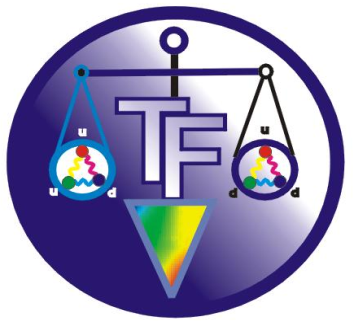 LVIII Międzyszkolny Turniej FizycznyOrganizatorem Turnieju jest Instytut Fizyki Uniwersytetu Szczecińskiego. Obserwatorami Turnieju są przedstawiciele Kuratorium Oświaty w Szczecinie, Zachodniopomorskiego Centrum Doskonalenia Nauczycieli oraz Centrum Edukacji Nauczycieli w Koszalinie.Celem Międzyszkolnego Turnieju Fizycznego jest podnoszenie poziomu nauczania fizyki, popularyzacja fizyki, pogłębianie zainteresowania tym przedmiotem oraz wpływanie na trafniejszy wybór kierunku studiów wyższych przez absolwentów szkół ponadgimnazjalnych.Zakres wymagań obejmuje programy nauczania fizyki w zakresie rozszerzonym dla szkół ponadgimnazjalnych. Uczestnikami turnieju mogą być uczniowie dowolnych klas szkół ponadgimnazjalnych wytypowani przez szkołę. Każda szkoła ma prawo do wystawienia maksymalnie czworga uczniów. Warunkiem klasyfikacji drużynowej jest udział minimum 3 osób z danej szkoły. Zgłoszenia do turnieju należy dokonać w terminie do 7 marca 2016 roku, na formularzu elektronicznym, poprzez stronę internetową pod adresem: http://turniej.fizyka.szc.pl/rejestracja.  Międzyszkolny Turniej Fizyczny przebiega w dwóch etapach następujących kolejno po sobie tego samego dnia i oddzielonych 15-minutową przerwą: pierwszy etap – test wyboru (20 pytań) – 60 min,drugi etap – 3 zadania (2 rachunkowe, 1 nieobliczeniowe) – 90 min.W obu etapach biorą udział wszyscy zgłoszeni uczestnicy.       W trakcie zawodów należy wyłączyć telefony komórkowe. Dopuszcza się używanie kalkulatorów nieprogramowalnych. W części testowej nie można korzystać z karty wzorów fizycznych. Karty wzorów otrzymują uczestnicy II etapu turnieju. Za rozwiązanie testu uczestnik otrzymuje max. 20 pkt., za rozwiązanie zadań w drugim etapie – 30 pkt. (po 10 za każde zadanie).W trakcie turnieju prowadzone są wie klasyfikacje: drużynowa oraz indywidualna. O kolejności miejsc decyduje suma punktów zdobyta w obu etapach. Tytuł laureata turnieju otrzymuje pięciu najlepszych zawodników w punktacji indywidualnej oraz trzy najlepsze drużyny                 w klasyfikacji ogólnowojewódzkiej. Dodatkowo w punktacji indywidualnej mogą być przyznane 3 wyróżnienia. Turniej odbędzie się 12 marca 2016 roku, o godz. 11.00: na Wydziale Matematyczno-Fizycznym US, ul. Wielkopolska 15, Szczecin (aula I piętro sala 116)  dla szkół z powiatów: Choszczno, Goleniów, Gryfice, Gryfino, Kamień Pomorski, Łobez, Myślibórz, Police, Pyrzyce, Stargard Szczeciński, Szczecin, Świnoujście, Wałcz.w Centrum Edukacji Nauczycieli w Koszalinie, ul. Ruszczyca 16  dla szkół z powiatów:     Białogard, Drawsko Pomorskie, Kołobrzeg, Koszalin, Sławno, Szczecinek, Świdwin.Wyniki LVIII Międzyszkolnego Turnieju Fizycznego zostaną ogłoszone w ciągu 2 tygodni od dnia przeprowadzenia turnieju na stronie internetowej: http://turniej.fizyka.szc.pl. Informacje bieżące o Turnieju będą umieszczane na stronie www (jak w p. 10), na ewentualne pytania odpowie dr Waldemar Staroń, e-mail: staron@wmf.univ.szczecin.pl, tel. 91 444 12 31. Organem odwoławczym we wszystkich spornych sprawach związanych z przebiegiem LVIII Międzyszkolnego Turnieju Fizycznego jest komisja powołana przez Dziekana Wydziału Matematyczno-Fizycznego Uniwersytetu Szczecińskiego.IX Konkurs Geograficzno-NautologicznyOrganizatorem Konkursu jest Akademia Morska w Szczecinie przy współudziale
Zachodniopomorskiego Centrum Doskonalenia Nauczycieli.Komisja   Konkursowa   powołana   przez   Akademię   Morską   w   Szczecinie   składa się z Przewodniczącego i trzech członków.Komisja sprawuje nadzór organizacyjny i merytoryczny nad przebiegiem Konkursu.Konkurs jest jednoetapowy.IX Konkurs Geograficzno-Nautologiczny dla uczniów szkół ponadgimnazjalnych odbędzie się 23 kwietnia 2016 r. w auli im. prof. Łaskiego (IV p.) Akademii Morskiej                    w Szczecinie, przy ul. Wały Chrobrego 1-2, o godz. 11.00.Nauczyciele przysyłają Karty zgłoszeń (załącznik nr 1) uczniów, którzy chcą wziąć udział w Konkursie, na adres Zachodniopomorskiego Centrum Doskonalenia Nauczycieli ul. Gen. J. Sowińskiego 68, 70-236 Szczecin, z dopiskiem: Konkurs Geograficzno-Nautologiczny, do dnia 11 kwietnia 2016 r. Wymagany zakres wiedzy obejmuje rozszerzone programy nauczania geografii w szkołach ponadgimnazjalnych. 	Zadaniem uczestników będzie rozwiązanie testu jednokrotnego wyboru, składającego się z 40 pytań. Karty odpowiedzi należy wypełniać piórem lub długopisem.Szczegółowe zasady rozwiązywania testu reguluje instrukcja dołączona do testu.Na rozwiązanie testu przeznacza się 90 minut.Po sprawdzeniu testów i ustaleniu liczby punktów zdobytych przez poszczególnych uczestników Komisja Konkursowa sporządza protokół i podaje wyniki na stronie internetowej Akademii Morskiej w Szczecinie www.am.szczecin.pl oraz ZCDN-u www.zcdn.edu.pl 
w terminie 7 dni od zakończenia konkursu.Uczestnik Konkursu ma prawo odwołania się od decyzji Komisji. Odwołanie musi wpłynąć do Przewodniczącego Komisji Konkursowej w terminie 7 dni od ogłoszenia wyników konkursu.Tytuły laureata oraz wyróżnienia przyznawane będą zgodnie z zapisem w §10 postanowień ogólnych Regulaminu.Laureaci Konkursu oraz wyróżnieni otrzymują dyplomy i nagrody rzeczowe.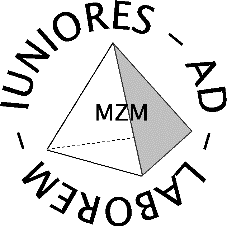 LVII MIĘDZYSZKOLNE 
ZAWODY MATEMATYCZNEdla uczniów szkół ponadgimnazjalnychREGULAMINOrganizatorem Międzyszkolnych Zawodów Matematycznych jest Wydział Matematyczno-              -Fizyczny Uniwersytetu Szczecińskiego. Zawody, jak i pozostałe konkursy wojewódzkie dla uczniów szkół ponadgimnazjalnych, objęte są patronatem Marszałka Województwa Zachodniopomorskiego. Uczestnikami Zawodów mogą być uczniowie dowolnych klas szkół ponadgimnazjalnych wytypowani przez szkołę w drodze wewnątrzszkolnych eliminacji.Każda szkoła ma prawo zgłosić do Zawodów czteroosobową drużynę. Szkoła, która nie zgłasza drużyny, ma prawo zgłosić do Zawodów jednego lub dwóch uczniów, którzy będą klasyfikowani indywidualnie.Szkoły, które w LVI MZM zajęły pierwsze, drugie lub trzecie miejsce (XIII LO w Szczecinie, V LO w Szczecinie, II LO w Szczecinie) mają prawo zgłosić do Zawodów oprócz drużyny jeszcze dwóch uczniów klasyfikowanych indywidualnie.Drużyny lub zawodników indywidualnych szkoły zgłaszają wyłącznie drogą elektroniczną przez stronę internetową Zawodów:  www.zawody.mat.szc.pl do 9 marca 2016 roku.LVII MZM  są jednoetapowe – w ciągu 180 minut zawodnicy rozwiązują  20 zadań testowych (test wielokrotnego wyboru) i dwa zadania otwarte. Uczestnicy konkursu nie korzystają                     z kalkulatorów i tablic matematycznych.Zawody odbędą się w sobotę 19 marca 2016 roku, o godzinie 11.00:   na Wydziale Matematyczno-Fizycznym US, ul. Wielkopolska 15, Szczecin    dla szkół             z powiatów: Choszczno, Goleniów, Gryfice, Gryfino, Kamień Pomorski, Łobez, Myślibórz, Police, Pyrzyce, Stargard Szczeciński, Szczecin, Świnoujście, Wałcz;
  w I LO w Koszalinie, ul. KEN 1, Koszalin   dla szkół z powiatów: Białogard, Drawsko Pomorskie, Kołobrzeg, Koszalin, Sławno, Szczecinek, Świdwin.Klasyfikacja prowadzona będzie w dwóch kategoriach: indywidualnej i drużynowej. Wynikiem drużyny jest suma punktów zdobytych przez trzech najlepszych zawodników tej drużyny.  Tytuł laureata Zawodów w klasyfikacji indywidualnej otrzyma pięciu najlepszych zawodników, a następnych trzech otrzyma wyróżnienie. W kategorii szkół tytuł laureata otrzymają trzy najlepsze szkoły.O wszystkich sprawach związanych z przebiegiem Zawodów, nie omówionych w tym Regulaminie, decyduje komisja powołana przez dziekana Wydziału Matematyczno-Fizycznego Uniwersytetu Szczecińskiego.Wyniki konkursu zostaną ogłoszone w ciągu dwóch tygodni od dnia Zawodów na stronie internetowej:  www.zawody.mat.szc.pl.Informacji bieżących o Zawodach udziela: Paweł  Andrzejewski – Instytut Matematyki US,  
e-mail: zawmat@gmail.com.XII Konkurs Wiedzy Ekonomicznej § 1OrganizatorzyOrganizatorem XII edycji Konkursu Wiedzy Ekonomicznej jest Wydział Ekonomiczny Zachodniopomorskiego Uniwersytetu Technologicznego w Szczecinie, zwany dalej „Organizatorem Konkursu”. Niniejszy regulamin (zwany dalej „Regulaminem Konkursu WE”) określa zasady uczestnictwa w Konkursie, rodzaj nagród i sposób ich uzyskania.Konkurs nosi podtytuł: „Sukces transformacji polskiej gospodarki w spojrzeniu młodego pokolenia”.Uczestnicy konkursu wyrażają zgodę na przetwarzanie swoich danych osobowych w zakresie niezbędnym dla potrzeb niniejszego Konkursu oraz w przypadku uzyskania statusu finalisty lub laureata oraz zamieszczania swoich danych osobowych w środkach przekazu wymienionych            w Załączniku 2 (Oświadczenie uczestnika Konkursu Ekonomicznego) do Regulaminu Konkursu WE.Dane osobowe uczestników Konkursu będą wykorzystywane zgodnie z ustawą z dnia 29 sierpnia 1997 r. o ochronie danych osobowych, w celu przeprowadzenia Konkursu.Niniejszy Regulamin zostanie udostępniony na stronie internetowej ZUT-u www.zut.edu.pl /zakładka: dla studenta, link: konkursy dla uczniów/ oraz www.ekonomia.zut.edu.pl.§ 2Temat i cele KonkursuTematem Konkursu jest prezentacja osiągnięć transformacji polskiej gospodarki w mikroskali 
i promocja indywidualnego sukcesu gospodarczego polskiej transformacji (dokonanego przez osobę, gospodarstwo domowe, firmę).Konkurs zmierza do osiągnięcia następujących celów:promowanie wiedzy o polskiej transformacji i sukcesie przemian gospodarczych, propagowanie zasad funkcjonowania gospodarki rynkowej,promowanie idei przedsiębiorczości wśród młodych,pobudzenie kreatywności i pomysłowości uczniów oraz ich umiejętności współpracy.§ 3Uczestnicy Konkursu Do udziału w Konkursie mogą przystąpić dwuosobowe zespoły uczniów zgłoszone przez nauczycieli (opiekunów szkolnych). Każdą ze szkół mogą reprezentować maksymalnie 
3 zespoły. Każdy zespół przedstawia osobną pracę konkursową.Każdy z uczestników Konkursu wraz z pracą konkursową przesyła podpisane czytelnie oświadczenie zamieszczone w Załączniku 2 do Regulaminu Konkursu WE.§ 4Zasady zgłaszania udziału w KonkursieWarunkiem przystąpienia do Konkursu i uczestnictwa w nim jest dostarczenie 
w nieprzekraczalnym terminie do 1 marca 2016 roku przez nauczyciela/opiekuna do Organizatora:formularza zgłoszeniowego, którego wzór jest Załącznikiem 1 do niniejszego Regulaminu; wypełniony formularz musi być podpisany przez członków zespołu oraz przez nauczyciela/opiekuna,pracy konkursowej zespołu (eseju lub filmu lub wywiadu nagranego lub wywiadu sfilmowanego), zgodnie z wymaganiami, o których mowa w pkt. 3,oświadczeń członków zespołu (Załącznik 2 do Regulaminu Konkursu WE).Formularz zgłoszeniowy, prace konkursowe oraz oświadczenia członków zespołu należy przesłać/dostarczyć do Organizatora:drogą elektroniczną na adres poczty elektronicznej sekretarza Komisji Konkursowej Błażeja Supronia: e-mail: blazej.supron@zut.edu.pl lub za pośrednictwem poczty tradycyjnej  przesyłką kurierską lub osobiście wraz z pracą konkursową na poniższy adres: Zachodniopomorski Uniwersytet Technologiczny w Szczecinie              Wydział Ekonomiczny, Katedra Ekonomii                     71-210 Szczecin, ul. Żołnierska 47        z dopiskiem: Konkurs Ekonomiczny „Transformacja”.Wymagania dotyczące dostarczania prac konkursowych: – filmy, sfilmowane nagrania wywiadów, nagrane wywiady powinny być dostarczone w dwóch egzemplarzach (oryginał i kopia) na nośnikach cyfrowych (DVD, pendrive);– eseje (prace pisemne) powinny zostać wydrukowane, zbindowane i dostarczone w wersji papierowej – 1 egzemplarz wraz z kopią na nośniku cyfrowym (CD, pendrive).W treści listu elektronicznego powinny się znaleźć następujące informacje:– imiona i nazwiska obu uczniów (członków) zespołu i ich dane kontaktowe,– nazwa i adres szkoły, kontakt telefoniczny i e-mailowy do opiekuna,– imię i nazwisko nauczyciela (opiekuna szkolnego),– wybrana forma wyrazu prezentacji sukcesu gospodarczego polskiej transformacji (esej,   film, wywiad nagrany, wywiad sfilmowany).Organizator informuje, że zgłoszenia niekompletne, nieczytelne i nadesłane po terminie nie będą uwzględniane w Konkursie. O terminie zgłoszenia decyduje data otrzymania formularza zgłoszeniowego przez Organizatora. Zadeklarowana w zgłoszeniu wybrana forma wyrazu nie może być zmieniona w późniejszym terminie.§ 5Harmonogram KonkursuNadsyłanie zgłoszeń i dostarczenie prac konkursowych do I etapu – do 1 marca 2016 r.Ogłoszenie wyników I etapu konkursu – 1 kwietnia 2016 r.Finał (II etap) – 9 kwietnia 2016 r., godz. 11.00.§ 6Przebieg Konkursu Konkurs obejmuje następujące etapy:Etap I – odbywa się w ramach prac dwuosobowych zespołów w szkołach nad przygotowaniem zadania promującego indywidualny sukces gospodarczy polskiej transformacji (dokonany przez osobę, gospodarstwo domowe, firmę). Celem tego zadania jest znalezienie pozytywnego przykładu sukcesu polskich przemian społeczno-gospodarczych i przedstawienie go w ramach dowolnie wybranej formy wyrazu spośród jednej z czterech kategorii:esej – praca pisemna zredagowana według wymagań Organizatora,film – przygotowany według wymagań Organizatora,wywiad nagrany – nagrana rozmowa członków zespołu z wybranym podmiotem (osobą, reprezentantem/reprezentantami gospodarstwa domowego, firmy) zgodnie z wymaganiami Organizatora,wywiad sfilmowany – sfilmowana rozmowa członków zespołu z wybranym podmiotem (osobą, reprezentantem/reprezentantami gospodarstwa domowego, firmy) zgodnie 
z wymaganiami Organizatora.Finał – odbywa się na Wydziale Ekonomicznym ZUT-u w Szczecinie, ul. Żołnierska 47. Polega na rozwiązywaniu przez zespoły, które przeszły do finału (10 zespołów), zadania                w postaci 1 studium przypadku (case study) poświęconego funkcjonowaniu podmiotu gospodarczego i problemom, które napotykają przedsiębiorcy w rzeczywistości gospodarczej. § 7Szczegółowe informacje dotyczące I etapuPrzygotowana praca konkursowa powinna być samodzielnie wykonana przez uczniów reprezentujących zespół oraz oryginalna. Uczniowie zespołu podpisują oświadczenie (Załącznik 2) potwierdzające, że przygotowana przez nich praca konkursowa jest oryginalna i nie była dotychczas publikowana w całości ani w częściach. Z chwilą odbioru pracy konkursowej (utworu) autorzy przeniosą na Organizatorów Konkursu wszelkie autorskie prawa majątkowe do nieograniczonego w czasie korzystania 
i rozporządzania w kraju. Organizator nie zwraca uczestnikom konkursu dostarczonych prac. Organizatorowi Konkursu przysługuje prawo wykorzystania utworu i jego fragmentów 
w celach informacyjnych, promocyjnych i marketingowych.Każda z form wyrazu jest uznawana przez Komisję Konkursową za równoważną. Maksymalna możliwa do uzyskania za pracę konkursową liczba punktów wynosi 20. Na podstawie uzyskanej przez zespół liczby punktów zostaną wybrane zespoły, które uzyskają I, II i III miejsce oraz zespół, który uzyska wyróżnienie. Zespoły, które uzyskały I, II i III miejsce oraz wyróżnienie wraz z 6 innymi zespołami 
o największej liczbie punktów (w sumie 10 zespołów uczestniczących w I etapie, które uzyskały największą liczbę punktów w każdej z kategorii) przechodzą do finału  konkursu. § 8Wymagania techniczne form prac konkursowych I etapu oraz kryteria ocenyEseje (prace pisemne) powinny spełniać następujące wymagania redakcyjne:20 000 znaków, czcionka Times New Roman 12, odstępy 1,5, można wstawiać rysunki 
i tabele – każda z tytułem i źródłem; źródła na końcu pracy,praca powinna mieć stronę tytułową, nazwiska autorów, nazwę szkoły,tekst eseju powinien być podzielony na zatytułowane części – o ich liczbie decydują autorzy.Nakręcone filmy lub sfilmowane wywiady:powinny być zapisane w plikach dających się odtworzyć w Windows Media Player; całkowita długość filmu nie może przekraczać 30 minut;film powinien mieć tytuł; w napisach początkowych widnieć muszą nazwiska autorów oraz  nazwa szkoły;film może być podzielony na zatytułowane części – o ich liczbie decydują autorzy.Nagrane wywiady:powinny być zapisane w plikach dźwiękowych w takim formacie, aby można było je odtwarzać za pomocą sprzętu komputerowego posiadającego oprogramowanie do odtwarzania nagrań dźwiękowych w plikach MP3 (np. Windows Media Player);całkowita długość nagrania nie może przekroczyć 30 minut; nagranie powinno mieć tytuł; w części początkowej powinny zostać podane nazwiska autorów i nazwa szkoły;nagranie może być podzielone na zatytułowane części – o ich liczbie decydują autorzy. 4.  Oceny prac konkursowych w wybranych przez zespoły formach wyrazu dokonuje Komisja      Konkursowa, która za podstawowe kryteria oceny uznaje: wyjątkowość/zauważalność,pomysłowość przedstawienia tematu, trafność w poruszaniu problemu,ujęcie wartości edukacyjnej,umiejętność gromadzenia i przedstawienia informacji ekonomicznych,umiejętność wyciągania wniosków. § 9Szczegółowe informacje dotyczące finału Finał konkursu polega na rozwiązywaniu przez poszczególne zespoły studium przypadku.Po zapoznaniu się z opisanymi przypadkami uczestnicy finału rozwiązują zadania z tym związane w czasie 60 minut. Swoje rozwiązania zapisują na kartkach A3 złożonych do formatu A4, otrzymanych od Komisji Konkursowej. Zespoły zaprezentują swoje wyniki Komisji Konkursowej w trakcie 10-minutowej wypowiedzi. Podczas przygotowywania wystąpienia zespół może wykorzystać 1 kartkę papieru do tablic flipchartowych, na której przedstawi swoje wyniki i wnioski. Za rozwiązane zadanie (studium przypadku) zespół może uzyskać maksymalnie 15 punktów, 
a za jego prezentację maksymalnie 5 punktów.Niedozwolone jest odbieranie i/lub korzystanie przez uczestników finału z telefonów komórkowych, innych urządzeń telekomunikacyjnych, liczących lub posiadających wbudowaną pamięć. Komisja konkursowa udostępni do obliczeń proste kalkulatory. Niedozwolone jest także korzystanie przez uczestników Konkursu z podręczników i notatek. Nierespektowanie powyższego skutkuje dyskwalifikacją zespołu.W tym etapie zespoły uzyskają maksymalnie 20 punktów. § 10Ocena rozwiązania studium przypadku i zaprezentowania wniosków w ramach finałuOcena rozwiązań przez zespół problemów związanych z indywidualnym studium przypadku 
i zaprezentowaniem wniosków w formie wystąpienia jest dokonywana przez Komisję Konkursową. Za przygotowanie rozwiązania zespół może otrzymać maksymalnie 15 punktów.Za jego zaprezentowanie przez jednego reprezentanta zespołu – maksymalnie 5 punktów. W sumie za udział w finale Konkursu zespół może zdobyć maksymalnie 20 punktów.§ 11Ocena końcowa udziału zespołu w obu etapach KonkursuOcena końcowa udziału dwuosobowego zespołu w Konkursie dokonywana jest przez Komisję Konkursową.O uzyskanym miejscu decyduje suma liczby punktów z I etapu oraz finału. Zwyciężają zespoły, które uzyskają największą liczbę punktów podczas całego Konkursu. Przewiduje się I, II, III miejsce oraz wyróżnienia.§ 12Ogłoszenie wyników KonkursuO wynikach Konkursu Organizatorzy poinformują uczestników za pośrednictwem poczty elektronicznej, przekazując informacje na podany w zgłoszeniu e-mail oraz zamieszczając listę rankingową z obu etapów na stronach internetowych: www.zut.edu.pl /zakładka: dla studenta, link: konkursy dla uczniów/, www.ekonomia.zut.edu.pl oraz www.zcdn.edu.pl.§ 13Uwagi końcowePrzystąpienie do konkursu jest równoznaczne z pełną akceptacją niniejszego regulaminu. Wszelkie zagadnienia nieuregulowane są rozstrzygane niezwłocznie przez Komisję Konkursową. Od decyzji Komisji uczestnik Konkursu ma prawo odwołania w ciągu 7 dni od daty ogłoszenia wyników na stronach internetowych do Przewodniczącego Komisji Konkursowej.ZAŁĄCZNIK 1: Formularz zgłoszenia na Konkurs FORMULARZ ZGŁOSZENIAXII Konkurs Wiedzy Ekonomicznej „Sukces transformacji polskiej gospodarki w spojrzeniu młodego pokolenia”I. DANE UCZESTNIKÓW – Członków ZESPOŁUNazwisko	Imię	Nazwisko	Imię	Nazwa i adres szkoły:..................................................................................................................................................................................................................................................................................................II. DANE KONTAKTOWE UCZESTNIKÓW – Członków ZESPOŁUNazwisko i imię…………………………………………………………………………Numer telefonu .	Adres e-mail…………………………………………………………………………………Nazwisko i imię: ……………………………………………………………………….Numer telefonu .	Adres e-mail…………………………………………………………………………………III. DANE OPIEKUNANazwisko……………………………………………Imię	Numer telefonu .	Adres e-mail: ………………………………………………………………………………..IV. Wybrana forma pracy konkursowej………………………………….esej, film, wywiad nagrany, wywiad sfilmowany ZAŁĄCZNIK 2: Oświadczenie uczestnika konkursuNiniejszym oświadczam, że jako uczestnik (członek dwuosobowego zespołu) XII edycji Konkursu Wiedzy Ekonomicznej „Sukces transformacji polskiej gospodarki                   w spojrzeniu młodego pokolenia”, zorganizowanego przez Wydział Ekonomiczny Zachodniopomorskiego Uniwersytetu Technologicznego w Szczecinie, którego siedziba mieści się pod adresem: 71-210 Szczecin, ul. Żołnierska 47, wyrażam zgodę na przetwarzanie moich danych osobowych w zakresie niezbędnym dla potrzeb niniejszego Konkursu oraz do zamieszczenia moich danych osobowych w środkach społecznego przekazu (prasa, telewizja, Internet) w wypadku, gdy zostanę laureatem Konkursu. Wyrażam zgodę na to, że moje dane osobowe będą wykorzystywane, zgodnie                   z ustawą z dnia 29 sierpnia 1997 r. o ochronie danych osobowych, dla celów przeprowadzenia Konkursu oraz że przysługuje mi prawo wglądu do moich danych osobowych oraz ich poprawiania. Jednocześnie wyrażam zgodę na opublikowanie – jeśli zostanę laureatem Konkursu – mojej pracy konkursowej lub jej fragmentu w prasie, rozgłośniach radiowych bądź programie telewizyjnym i w serwisach internetowych. Informuję, że przesyłana przez dwuosobowy zespół praca (esej, film, wywiad, wywiad sfilmowany) ma charakter oryginalny i nie była dotychczas publikowana w całości ani              w częściach. Oświadczam, że jako współautor jestem uprawniona/y w …………….% do rozporządzania swoją pracą i nie wydałam/em do tej pory żadnych rozporządzeń swym prawem, odnoszących się do przesyłanej pracy. Poprzez wzięcie udziału w konkursie zobowiązuję się do przeniesienia na organizatora konkursu, Wydział Ekonomiczny Zachodniopomorskiego Uniwersytetu Technologicznego w Szczecinie, praw autorskich do przesłanej pracy na następujących polach eksploatacji utworu: zwielokrotnienia drukiem lub rozpowszechnienia w inny sposób. Miejsce i data, imię i nazwisko (czytelnie)VIII Wojewódzki Konkurs Języków Obcych§1CeleCelem Wojewódzkiego Konkursu Języków Obcych jest pobudzenie wśród młodzieży szkolnej zainteresowania językiem francuskim, angielskim, niemieckim i rosyjskim oraz pogłębienie wiedzy o krajach obcego obszaru językowego.§2UczestnicyUczestnikami mogą być wszyscy uczniowie szkół ponadgimnazjalnych, w których prowadzone jest nauczanie języka francuskiego, niemieckiego, angielskiego, rosyjskiego. W konkursie mogą brać udział uczniowie posiadający obywatelstwo polskie. §3Zakres materiałuWymagany zakres treści obejmuje rozszerzone programy nauczania języka angielskiego, francuskiego, niemieckiego i rosyjskiego, realizowane w szkołach ponadgimnazjalnych.§4Przebieg konkursuWojewódzki Konkurs Języków Obcych podzielony jest na część pisemną i ustną.Komisja Wojewódzka ustala listę uczestników do 20 lutego 2016 r. na podstawie zgłoszeń przesłanych przez szkoły. Każda szkoła może zgłosić od jednego do pięciorga uczniów oddzielnie do każdego konkursu.Karty zgłoszeń (załącznik nr 1) należy przesłać na adres ZCDN-u. Termin przyjmowania zgłoszeń upływa 18 lutego 2016 roku.Lista uczestników konkursu zostanie ogłoszona na stronie internetowej Wydziału Filologicznego US www.us.szc.pl/filologia oraz ZCDN-u www.zcdn.edu.pl.Część pisemna konkursu wojewódzkiego odbędzie się 27 lutego 2016 r., o godz. 11.00, 
dla wszystkich języków równocześnie (j. niemiecki, j. angielski, j. francuski, j. rosyjski).Część ustna konkursu wojewódzkiego odbędzie się 2 kwietnia 2016 r., o godz. 11.00,                      z podziałem na poszczególne języki  (j. niemiecki, j. francuski, j. rosyjski, j. angielski).	Konkursy odbywają się w warunkach kontrolowanej samodzielności.Test pisemny zawodnicy wypełniają piórem lub długopisem, wpisując w miejscu wykropkowanym prawidłową odpowiedź lub podkreślając właściwą spośród podanych odpowiedzi.Szczegółowe zasady rozwiązywania testu regulują polecenia zawarte w teście.Na rozwiązanie testu przeznacza się 120 minut.Po części pisemnej wszyscy uczestnicy konkursu wojewódzkiego mogą przystąpić do części ustnej konkursu.W części ustnej uczestnicy odpowiadają w czasie 10 minut na trzy pytania losowo wybrane 
z zestawu.Po sprawdzeniu testów i ustaleniu łącznej liczby punktów zdobytych przez poszczególnych zawodników w części pisemnej i ustnej Wojewódzka Komisja Konkursowa sporządza protokół i podaje wyniki na stronie internetowej Wydziału Filologicznego US www.us.szc.pl/filologia oraz Zachodniopomorskiego Centrum Doskonalenia Nauczycieli www.zcdn.edu.pl do 2 maja  2016 r. Uczestnik Konkursu ma prawo odwołać się od decyzji Komisji do Przewodniczącego Komisji Konkursowej w ciągu 7 dni od daty podania wyników.Zasady wyłaniania laureatów i wyróżnionych w Konkursie Języków Obcych regulują zapisy
 § 10 postanowień ogólnych Regulaminu.§5Informacje dodatkoweMiejsca odbywania się VIII Wojewódzkiego Konkursu Języków Obcych:Etap pisemny: Wydział Matematyczno-Fizyczny Uniwersytetu Szczecińskiegoul. Wielkopolska 15, Szczecin, aula (I p.)Etap ustny:Wydział Matematyczno-Fizyczny Uniwersytetu Szczecińskiegoul. Wielkopolska 15, Szczecin (numery sal i harmonogram zostaną podane w późniejszym terminie).Korzystanie z materiałów pomocniczych w czasie eliminacji wojewódzkich jest niedozwolone.Nazwa konkursuData i godzina konkursuMiejsce konkursu, strona internetowa organizatoraXXI Wojewódzki Konkurs na Referat z Astronomii              i Astronautykido 15 lutego 2016 – termin nadsyłania referatów7 marca 2016, godz.15.00–20.00 – wojewódzkie seminariumZachodniopomorskie Centrum Doskonalenia Nauczycieli
ul. Gen. J. Sowińskiego 68sala konferencyjna www.zcdn.edu.pl/zakładka: konkursy/XVII Konkurs Biologiczny11 kwietnia 2016 – termin przyjmowania zgłoszeń16 kwietnia 2016, godz. 10.00 – I etap (eliminacje)16 kwietnia 2016, godz. 13.15 – finał Zachodniopomorski Uniwersytet Technologiczny w Szczecinie ul. Judyma 12A (eliminacje)Zachodniopomorski Uniwersytet Technologiczny w Szczecinie ul. Judyma 20 (finał)www.zut.edu.pl /zakładka: dla studenta, link: konkursy dla uczniów/XLVIII Konkurs Chemiczny15 lutego 2016 –  termin przyjmowania zgłoszeń20 lutego 2016, godz. 11.00 – I etap (eliminacje)5 marca 2016, godz. 11.00 – II etap (finał)Zachodniopomorski Uniwersytet Technologiczny w Szczecinie al. Piastów 42Zachodniopomorski Uniwersytet Technologiczny w Szczecinie al. Piastów 42, s. 211www.zut.edu.pl/zakładka: dla studenta, link: konkursy dla uczniów/IX Konkurs Dziennikarski „Bliżej niż myślisz”25 kwietnia 2016  – termin nadsyłania pracdo 9 maja 2016  – ustalenie                i ogłoszenie laureatów                             oraz wyróżnionychSzczecińska Szkoła Wyższa Collegium Balticumul. Mieszka I 61 c71-011 Szczecin (z dopiskiem: Konkurs „Bliżej niż myślisz”)XII Konkurs Wiedzy Ekonomicznej     1 marca 2016 – termin nadsyłania zgłoszeń i dostarczenia prac konkursowych 1 kwietnia 2016 – Ogłoszenie wyników I etapu konkursu9 kwietnia 2016, godz. 11.00
– finałZachodniopomorski Uniwersytet Technologiczny w Szczecinie Wydział EkonomicznyKatedra Ekonomii,ul. Żołnierska 47 71-210 Szczecin (z dopiskiem: Konkurs Ekonomiczny „Transformacja”)                          lub pocztą elektroniczną                               e-mail: blazej.supron@zut.edu.plZachodniopomorski Uniwersytet Technologiczny w Szczecinie Wydział Ekonomiczny ul. Żołnierska 47www.zut.edu.pl/zakładka: dla studenta, link: konkursy dla uczniów/LVIII Międzyszkolny Turniej Fizyczny7 marca 2016 – termin nadsyłania zgłoszeń do turnieju 12 marca 2016, o godz. 11.00 – turniejWydział Matematyczno-Fizyczny Uniwersytetu Szczecińskiegoul. Wielkopolska 15, s.116oraz CEN w Koszalinie
ul. Ruszczyca 16www. turniej.fizyka.szc.plIX Konkurs Geograficzno-    -Nautologiczny11 kwietnia 2016  – termin nadsyłania zgłoszeń23 kwietnia, godz. 11.00Akademia Morska w Szczecinie 
ul. Wały Chrobrego 1-2,
aula im. prof. Łaskiego (IV p.)www.am.szczecin.pl
LVII Międzyszkolne Zawody Matematyczne9 marca 2016 – termin nadsyłania zgłoszeń19 marca 2016, godz. 11.00 – zawodyWydział Matematyczno-Fizyczny Uniwersytetu Szczecińskiego ul. Wielkopolska 15 oraz I LO w Koszalinie
ul. KEN 1www.zawody.mat.szc.pl
VIII Wojewódzki Konkurs Języków Obcych18 lutego 2016  – termin nadsyłania zgłoszeń27 lutego 2016, godz.11.00 – część pisemna2 kwietnia 2016, godz. 11.00 – część ustnaWydział Matematyczno-Fizyczny Uniwersytetu Szczecińskiego 
ul. Wielkopolska 15aula (I piętro)Wydział Matematyczno-Fizyczny Uniwersytetu Szczecińskiego 
ul. Wielkopolska 15 KARTA ZGŁOSZENIOWAKARTA ZGŁOSZENIOWANazwa konkursu:I. DANE UCZESTNIKAI. DANE UCZESTNIKANazwisko:Imię:Klasa:Nazwa i adres szkoły:II. DANE OPIEKUNA NAUKOWEGOII. DANE OPIEKUNA NAUKOWEGONazwisko:Imię:Telefon kontaktowy:
(opcjonalnie)Adres e-mail: